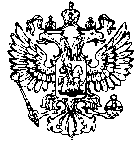 РОССИЙСКАЯ ФЕДЕРАЦИЯАдминистрациясельского поселенияЧерновкамуниципального районаКинель-ЧеркасскийСамарской областиПОСТАНОВЛЕНИЕот 02.12.2015 № 108[О внесении изменений в постановление Главы сельского поселения Черновка от 28.04.2014 №25 «Об утверждении муниципальной программы «Дорожная деятельность в сельском поселении Черновка муниципального района Кинель-Черкасский Самарской области» на 2015-2020 годы]	В целях повышения эффективности использования средств бюджета сельского поселения Черновка, руководствуясь распоряжением Администрации поселения Черновка от 19.11.2015 №41 «О разработке проектов постановлений Администрации поселения Черновка «О внесении изменений в муниципальные программы сельского поселения Черновка Кинель-Черкасского района Самарской области», ПОСТАНОВЛЯЮ:	1. Внести в постановление Главы сельского поселения Черновка от 28.04.2014 №25 «Об утверждении муниципальной программы «Дорожная деятельность в сельском поселении Черновка муниципального района Кинель-Черкасский Самарской области» на 2015-2020 годы» следующие изменения:в муниципальной программе «Дорожная деятельность в сельском поселении Черновка муниципального района Кинель-Черкасский Самарской области» на 2015-2020 годы (далее – муниципальная программа):в паспорте муниципальной программы:раздел «Объемы бюджетных ассигнований муниципальной программы» изложить в следующей редакции:«Общий объем бюджетных ассигнований муниципальной программы составляет 12596,5 тыс. рублей, в том числе по годам:2015 год – 2802,0 тыс. рублей;2016 год – 2314,1 тыс. рублей;2017 год – 1870,1 тыс. рублей;2018 год – 1870,1 тыс. рублей;2019 год – 1870,1 тыс. рублей;2020 год – 1870,1 тыс. рублей.Из них:- за счет средств областного бюджета – 439,0 тыс. рублей, в том числе за счет субсидий местным бюджетам для софинансирования расходных обязательств по вопросам местного значения, предоставляемых с учётом выполнения показателей социально-экономического развития (далее – стимулирующие субсидии) – 439,0 тыс. рублей, в том числе по годам:2015 год – 439,0 тыс. рублей, в т.ч. за счет стимулирующих субсидий – 439,0 тыс. рублей;2016 год – 0,0 тыс. рублей, в т.ч. за счет стимулирующих субсидий – 0,0 тыс. рублей;2017 год – 0,0 тыс. рублей, в т.ч. за счет стимулирующих субсидий – 0,0 тыс. рублей;2018 год – 0,0 тыс. рублей, в т.ч. за счет стимулирующих субсидий – 0,0 тыс. рублей;2019 год – 0,0 тыс. рублей, в т.ч. за счет стимулирующих субсидий – 0,0 тыс. рублей;2020 год – 0,0 тыс. рублей, в т.ч. за счет стимулирующих субсидий – 0,0 тыс. рублей;- объем средств бюджета поселения – 12157,5 тыс. рублей, в том числе по годам:2015 год – 2363,0 тыс. рублей;2016 год – 2314,1 тыс. рублей;2017 год – 1870,1 тыс. рублей;2018 год – 1870,1 тыс. рублей;2019 год – 1870,1 тыс. рублей;2020 год – 1870,1 тыс. рублей»;	в тексте муниципальной программы:	абзац 5 раздела 6 «Информация о ресурсном обеспечении муниципальной программы» изложить в следующей редакции:«Общий объем бюджетных ассигнований муниципальной программы составляет 12596,5 тыс. рублей, в том числе по годам:2015 год – 2802,0 тыс. рублей;2016 год – 2314,1 тыс. рублей;2017 год – 1870,1 тыс. рублей;2018 год – 1870,1 тыс. рублей;2019 год – 1870,1 тыс. рублей;2020 год – 1870,1 тыс. рублей.Из них:- за счет средств областного бюджета – 439,0 тыс. рублей, в том числе за счет субсидий местным бюджетам для софинансирования расходных обязательств по вопросам местного значения, предоставляемых с учётом выполнения показателей социально-экономического развития (далее – стимулирующие субсидии) – 439,0 тыс. рублей, в том числе по годам:2015 год – 439,0 тыс. рублей, в т.ч. за счет стимулирующих субсидий – 439,0 тыс. рублей;2016 год – 0,0 тыс. рублей, в т.ч. за счет стимулирующих субсидий – 0,0 тыс. рублей;2017 год – 0,0 тыс. рублей, в т.ч. за счет стимулирующих субсидий – 0,0 тыс. рублей;2018 год – 0,0 тыс. рублей, в т.ч. за счет стимулирующих субсидий – 0,0 тыс. рублей;2019 год – 0,0 тыс. рублей, в т.ч. за счет стимулирующих субсидий – 0,0 тыс. рублей;2020 год – 0,0 тыс. рублей, в т.ч. за счет стимулирующих субсидий – 0,0 тыс. рублей;- объем средств бюджета поселения – 12157,5 тыс. рублей, в том числе по годам:2015 год – 2363,0 тыс. рублей;2016 год – 2314,1 тыс. рублей;2017 год – 1870,1 тыс. рублей;2018 год – 1870,1 тыс. рублей;2019 год – 1870,1 тыс. рублей;2020 год – 1870,1 тыс. рублей.»;приложение 1 к муниципальной программе изложить в редакции приложения к настоящему постановлению.2. Контроль за выполнением настоящего постановления оставляю за собой.3. Опубликовать настоящее постановление в газете «Черновские вести».4. Положения настоящего постановления, относящиеся к правоотношениям 2015 года, вступают в силу со дня его официального опубликования.Положения настоящего постановления, относящиеся к 2016-2020 годам, вступают в силу с 1 января 2016 года.Глава сельского поселения Черновка				      В.Е.ЗолотаревПриложение к постановлению Администрации поселения Черновка от 02.12.2015 № 108Приложение 1к муниципальной программе «Дорожная деятельность в сельском поселении Черновка муниципального района Кинель-Черкасский Самарской области» на 2015-2020 годыПеречень основных мероприятий муниципальной программы «Дорожная деятельность в сельском поселении Черновка муниципального района Кинель-Черкасский Самарской области» на 2015-2020 годы№ п/пНаименование цели, задачи, основного мероприятияОтветственные исполнители (соисполнители) основного мероприятияСрок реализацииФорма бюджетных ассигнованийОбъем финансирования по годам, тыс. рублей Объем финансирования по годам, тыс. рублей Объем финансирования по годам, тыс. рублей Объем финансирования по годам, тыс. рублей Объем финансирования по годам, тыс. рублей Объем финансирования по годам, тыс. рублей Объем финансирования по годам, тыс. рублей Источники финансированияОжидаемый результат№ п/пНаименование цели, задачи, основного мероприятияОтветственные исполнители (соисполнители) основного мероприятияСрок реализацииФорма бюджетных ассигнований201520162017201820192020Всего Источники финансированияОжидаемый результатЦель. Развитие дорожно-транспортной инфраструктуры и обеспечение безопасных условий дорожного движенияЦель. Развитие дорожно-транспортной инфраструктуры и обеспечение безопасных условий дорожного движенияЦель. Развитие дорожно-транспортной инфраструктуры и обеспечение безопасных условий дорожного движенияЦель. Развитие дорожно-транспортной инфраструктуры и обеспечение безопасных условий дорожного движенияЦель. Развитие дорожно-транспортной инфраструктуры и обеспечение безопасных условий дорожного движенияЦель. Развитие дорожно-транспортной инфраструктуры и обеспечение безопасных условий дорожного движенияЦель. Развитие дорожно-транспортной инфраструктуры и обеспечение безопасных условий дорожного движенияЦель. Развитие дорожно-транспортной инфраструктуры и обеспечение безопасных условий дорожного движенияЦель. Развитие дорожно-транспортной инфраструктуры и обеспечение безопасных условий дорожного движенияЦель. Развитие дорожно-транспортной инфраструктуры и обеспечение безопасных условий дорожного движенияЦель. Развитие дорожно-транспортной инфраструктуры и обеспечение безопасных условий дорожного движенияЦель. Развитие дорожно-транспортной инфраструктуры и обеспечение безопасных условий дорожного движенияЦель. Развитие дорожно-транспортной инфраструктуры и обеспечение безопасных условий дорожного движенияЦель. Развитие дорожно-транспортной инфраструктуры и обеспечение безопасных условий дорожного движенияЗадача 1. Улучшение технического состояния автомобильных дорог общего пользования местного значения находящихся в границах населённых пунктов сельского поселения ЧерновкаЗадача 1. Улучшение технического состояния автомобильных дорог общего пользования местного значения находящихся в границах населённых пунктов сельского поселения ЧерновкаЗадача 1. Улучшение технического состояния автомобильных дорог общего пользования местного значения находящихся в границах населённых пунктов сельского поселения ЧерновкаЗадача 1. Улучшение технического состояния автомобильных дорог общего пользования местного значения находящихся в границах населённых пунктов сельского поселения ЧерновкаЗадача 1. Улучшение технического состояния автомобильных дорог общего пользования местного значения находящихся в границах населённых пунктов сельского поселения ЧерновкаЗадача 1. Улучшение технического состояния автомобильных дорог общего пользования местного значения находящихся в границах населённых пунктов сельского поселения ЧерновкаЗадача 1. Улучшение технического состояния автомобильных дорог общего пользования местного значения находящихся в границах населённых пунктов сельского поселения ЧерновкаЗадача 1. Улучшение технического состояния автомобильных дорог общего пользования местного значения находящихся в границах населённых пунктов сельского поселения ЧерновкаЗадача 1. Улучшение технического состояния автомобильных дорог общего пользования местного значения находящихся в границах населённых пунктов сельского поселения ЧерновкаЗадача 1. Улучшение технического состояния автомобильных дорог общего пользования местного значения находящихся в границах населённых пунктов сельского поселения ЧерновкаЗадача 1. Улучшение технического состояния автомобильных дорог общего пользования местного значения находящихся в границах населённых пунктов сельского поселения ЧерновкаЗадача 1. Улучшение технического состояния автомобильных дорог общего пользования местного значения находящихся в границах населённых пунктов сельского поселения ЧерновкаЗадача 1. Улучшение технического состояния автомобильных дорог общего пользования местного значения находящихся в границах населённых пунктов сельского поселения ЧерновкаЗадача 1. Улучшение технического состояния автомобильных дорог общего пользования местного значения находящихся в границах населённых пунктов сельского поселения Черновка1Ремонт дорог местного значенияАдминистрация сельского поселения Черновка2015-2020Иные закупки товаров, работ и услуг для обеспечения государственных (муниципальных) нужд198,0198,022,4--912,5--792,0--792,0--792,0--792,0198,0198,04102,9Средства из областного бюджета – всего:в т.ч., за счёт стимулирующих субсидийСредства из бюджета поселенияУвеличение протяженности отремонтированных автодорог в границах населенных пунктов сельского поселения Черновка2Грейдирование и отсыпка дорог местного значенияАдминистрация сельского поселения Черновка2015-2020Иные закупки товаров, работ и услуг для обеспечения государственных (муниципальных) нужд324,5751,6528,1478,1478,1478,13038,5Средства из бюджета поселенияСнижение аварийности на дорогах3Содержание дорог местного значенияАдминистрация сельского поселения Черновка2015-2020Иные закупки товаров, работ и услуг для обеспечения государственных (муниципальных) нужд171,0171,01479,2--550,0--550,0--600,0--600,0--600,0171,0171,04379,2Средства из областного бюджета – всего:в т.ч., за счёт стимулирующих субсидийСредства из бюджета поселенияСнижение аварийности на дорогахЗадача 2. Контроль качества содержания автомобильных дорог и выполнения подрядными организациями требований муниципальных контрактовЗадача 2. Контроль качества содержания автомобильных дорог и выполнения подрядными организациями требований муниципальных контрактовЗадача 2. Контроль качества содержания автомобильных дорог и выполнения подрядными организациями требований муниципальных контрактовЗадача 2. Контроль качества содержания автомобильных дорог и выполнения подрядными организациями требований муниципальных контрактовЗадача 2. Контроль качества содержания автомобильных дорог и выполнения подрядными организациями требований муниципальных контрактовЗадача 2. Контроль качества содержания автомобильных дорог и выполнения подрядными организациями требований муниципальных контрактовЗадача 2. Контроль качества содержания автомобильных дорог и выполнения подрядными организациями требований муниципальных контрактовЗадача 2. Контроль качества содержания автомобильных дорог и выполнения подрядными организациями требований муниципальных контрактовЗадача 2. Контроль качества содержания автомобильных дорог и выполнения подрядными организациями требований муниципальных контрактовЗадача 2. Контроль качества содержания автомобильных дорог и выполнения подрядными организациями требований муниципальных контрактовЗадача 2. Контроль качества содержания автомобильных дорог и выполнения подрядными организациями требований муниципальных контрактовЗадача 2. Контроль качества содержания автомобильных дорог и выполнения подрядными организациями требований муниципальных контрактовЗадача 2. Контроль качества содержания автомобильных дорог и выполнения подрядными организациями требований муниципальных контрактовЗадача 2. Контроль качества содержания автомобильных дорог и выполнения подрядными организациями требований муниципальных контрактов4Приобретение, установка и дислокация дорожных знаков,искусственной неровности  на дорогеАдминистрация сельского поселения Черновка2015-2016Иные закупки товаров, работ и услуг для обеспечения государственных (муниципальных) нужд70,070,070,0-50,0----70,070,0120,0Средства из областного бюджета-всего: в т.ч. за счет стимулирующих субсидийСредства из бюджета поселенияСнижение уровня аварийности и сокращения числа пострадавших в результате ДТП5Изготовление проектно-сметной документации, техническая инвентаризация, межеваниеАдминистрация сельского поселения Черновка2015-2016Иные закупки товаров, работ и услуг для обеспечения государственных (муниципальных) нужд25,550,0----75,5Средства из бюджета поселенияПовышение безопасности дорожного движения в населенных пунктах поселения6Строительство тротуара вдоль ул.Ленина (в районе детского сада)Администрация сельского поселения Черновка2015-2020--------Средства из бюджета поселенияПовышение безопасности дорожного движения в населенных пунктах поселения7Проектно-изыскательские работы на строительство автомобильной дороги по ул.Сапожкова в с.ЧерновкаАдминистрация сельского поселения Черновка2015Бюджетные инвестиции441,4-----441,4Средства из бюджета поселенияУвеличение протяженности отремонтированных автодорог в границах населенных пунктов сельского поселения ЧерновкаИТОГО2802,02314,11870,11870,11870,11870,112596,5